                                 Выписка из приказа № 180/1-П                                                                     «12» ноября 2021 г.	Об утверждении Порядка обеспечения учебниками и учебными пособиями,а также учебно-методическими материалами, средствами обучения ивоспитания в МКОУ СОШ №10,осуществляющей образовательную деятельность по основным образовательным программам, в пределах федеральных государственных образовательных стандартовВ целях обеспечения государственных гарантий реализации прав на получение общедоступного и бесплатного дошкольного, начального общего, основного общего, среднего общего образования в МКОУ СОШ №10, в соответствии с п. 2 ст. 35 ФЗ от 29.12.2012 N 273-ФЗ "Об образовании в РФ", руководствуясь Положением об Управлении образованием города Избербаш, и на основании приказа УО № 162-П от 11.11.2021 г. Приказываю:Утвердить Порядок обеспечения учебниками и учебными пособиями, а также учебно-методическими материалами, средствами обучения и воспитания вМКОУ СОШ №10, осуществляющей образовательную деятельность по основным образовательным программам, в пределах федеральных государственных образовательных стандартов, подведомственных Управлению образованием г. Избербаш.Рагимову Р.Г. разместить настоящий приказ и Положение на официальном сайте МКОУ СОШ №10.3.Контроль за выполнением настоящего приказа оставляю за собойДиректор МКОУ СОШ №10       Сулайманов Р.Г.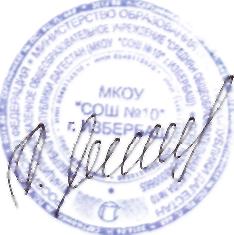 Приложениек  приказуот «12» ноября 2021 г. №180/1-ППОРЯДОК ОБЕСПЕЧЕНИЯ УЧЕБНИКАМИ И УЧЕБНЫМИПОСОБИЯМИ, А ТАКЖЕ УЧЕБНО-МЕТОДИЧЕСКИМИ МАТЕРИАЛАМИ,СРЕДСТВАМИ ОБУЧЕНИЯ И ВОСПИТАНИЯ в МКОУ СОШ №10, ОСУЩЕСТВЛЯЮЩЕЙ ОБРАЗОВАТЕЛЬНУЮ ДЕЯТЕЛЬНОСТЬ ПО ОСНОВНЫМ ОБРАЗОВАТЕЛЬНЫМ ПРОГРАММАМ, В ПРЕДЕЛАХ ФЕДЕРАЛЬНЫХ ГОСУДАРСТВЕННЫХ ОБРАЗОВАТЕЛЬНЫХ СТАНДАРТОВ1. ОБЩИЕ ПОЛОЖЕНИЯ1.1.	Настоящий Порядок обеспечения учебниками и учебными пособиями, а
также учебно-методическими материалами, средствами обучения и воспитанияв МКОУСОШ №10, осуществляющей образовательную деятельность по основным
образовательным программам, в пределах федеральных государственных
образовательных стандартов разработан в соответствии с п. 1 ст. 9, с п. 4 ст.
47, ст. 18 и 35 Федерального закона Российской Федерации от 29.12.2012 N 273-
ФЗ	«Об образовании в Российской	Федерации".1.2.	Обеспечение Муниципального казенного общеобразовательного учреждения «Средняя общеобразовательная школа №10» (далее -МКОУ СОШ №10) учебниками, учебными пособиями, а также учебно-методическими
материалами, средствами обучения и воспитания осуществляется за счет
предоставления и расходования субвенций из регионального бюджета местным
бюджетам на финансовое обеспечение государственных гарантий реализации
прав на получение общедоступного и бесплатного образования в
МКОУ СОШ №10, начального общего, основного общего, среднего общего образования в МКОУ СОШ №10 в соответствии с базовыми нормативами, утвержденными органом исполнительной власти Правительством Республики Дагестан. (п.З ст.7 Закона РД от 16 июня 2014 г. № 48 «Об образовании в Республике Дагестан», в ред. Закона РД от 16.03.2020 г. №5.
1.3.	При      организации      образовательного      процесса     используют:-	учебно-наглядные пособия, технические средства обучения, учебно-
лабораторное оборудование из Перечня учебных пособий, средств обучения,
 приобретаемых за счет бюджетных ассигнований федерального
бюджета, бюджетов Республики Дагестан и местного бюджета для реализации
основных общеобразовательных программ в МКОУ СОШ №10;-	учебники в печатной и (или) электронной форме из Федерального перечня
учебников,   рекомендуемых   к   использованию   при   реализации   имеющихгосударственную аккредитацию образовательных программ начального общего, основного общего, среднего общего образования, утвержденным органом исполнительной власти - Министерством просвещения Российской Федерации; - учебные пособия из Перечня организаций, осуществляющих выпуск учебных пособий, которые допускаются к использованию при реализации имеющих государственную аккредитацию образовательных программ начального общего, основного общего, среднего общего образования, утвержденным органом исполнительной власти - Министерством образования и науки Российской Федерации;1.3.	Норма обеспеченности образовательной деятельности учебниками и
учебными пособиями определяется исходя из расчета, утвержденного органом
исполнительной власти - Министерством образования и науки Российской
Федерации:не менее одного учебника в печатной и (или) электронной форме, достаточного для освоения программы учебного предмета на каждого обучающегося по каждому учебному предмету, входящему в обязательную часть учебного плана основной образовательной программы;не менее одного учебника в печатной и (или) электронной форме или учебного пособия, достаточного для освоения программы учебного предмета на каждого обучающегося по каждому учебному предмету, входящему в часть, формируемую участниками образовательных отношений, учебного плана основной образовательной программы.Пользование учебниками и учебными пособиями обучающимися, осваивающими учебные предметы, курсы, дисциплины (модули) за пределами федеральных государственных образовательных стандартов (далее - ФГОС), осуществляется в порядке, установленном в МКОУ СОШ №10, осуществляющей образовательную деятельность.При организации образовательного процесса учебники используются в течение срока действия ФГОС и их соответствия федеральному перечню учебников.Учебно-наглядные пособия, технические средства обучения, учебно-лабораторное оборудование, спортивное оборудование и инвентарь, мебель, используются в образовательном процессе в соответствии с требованиями технических регламентов Таможенного союза, Единым перечнем продукции, подлежащей обязательной сертификации, и Единого перечня продукции, подтверждение соответствия которой осуществляется в форме принятия	декларации	о	соответствии.2.   УЧЕТ   БИБЛИОТЕЧНЫХ   ФОНДОВ   УЧЕБНИКОВ   И   УЧЕБНЫХ ПОСОБИЙМКОУ СОШ №10 формирует библиотечный фонд учебников и учебных пособий, осуществляет их учет, сохранность      и      несет      за      них      материальную       ответственность.Учет библиотечных фондов учебников и учебных пособий осуществляется МКОУ СОШ №10 в соответствии с Порядком учета документов, входящих всостав библиотечного фонда, утвержденным Приказом Министерства культуры РФ от 08.10.2012 N1077.Учет библиотечных фондов учебников и учебных пособий отражает поступление учебников, их выбытие, величину всего фонда учебников и служит основой для обеспечения сохранности фонда учебников, правильного его формирования и использования, контроля за наличием и движением учебников.Учет библиотечных фондов учебников и учебных пособий отражает поступление учебников, их выбытие, величину всего фонда учебников и служит основой для обеспечения сохранности фонда учебников, правильного его формирования и использования, контроля за наличием и движением учебников.Учету подлежат все виды учебников и учебных пособий, включенные в библиотечный фонд.2.6. Библиотечный фонд учебников учитывается и хранится отдельно от основного библиотечного фонда библиотеки МКОУ СОШ №10.2.7. Ежегодно проводится мониторинг имеющихся в МКОУ СОШ №10 фонд учебников и планах по закупу учебников, обеспечивающих реализацию ФГОС. Результаты мониторинга предоставляются МКОУ СОШ №10 в управление образования в электронном виде не позднее 20 декабря текущего года.3. МЕХАНИЗМ ОБЕСПЕЧЕНИЯ УЧЕБНИКАМИ И УЧЕБНЫМИПОСОБИЯМИ, СРЕДСТВАМИ ОБУЧЕНИЯ И ВОСПИТАНИЯМУНИЦИПАЛЬНЫХ ОБРАЗОВАТЕЛЬНЫХ УЧРЕЖДЕНИЙ3.1. Управление образования:3.1.1.	Координирует работу по обеспечению МОУ города учебниками, а
также учебно-методическими материалами, средствами обучения и воспитанияорганизаций.Разрабатывает нормативные документы, определяет и утверждает порядок обеспечения учебниками и учебными пособиями, а также учебно-методическими материалами, средствами обучения и воспитания с привлечением разных источников финансирования.Анализирует состояние обеспеченности обучающихся учебниками и учебными пособиями в МОУ, данные мониторинга направляются в Министерство образования и и науки республики Дагестан.Оказывает практическую и консультативную помощь руководителям и библиотечным работникам МОУ по организации закупа и поставок учебнойлитературы в МОУ.Осуществляет контроль за соответствием фонда библиотеки МОУ Федеральному перечню, за обеспеченностью обучающихся учебниками.Осуществляет контроль за целевым расходованием средств областной субвенции, выделенной на приобретение учебников, учебных пособий, учебно-методических материалов, средств обучения и воспитания.Доводит до сведения участников образовательного процесса (в том числе с использованием средств массовой информации) Порядок обеспечения учебниками     и     учебными     пособиями,     а     также     учебно-методическимиматериалами, средствами обучения и воспитания МОУ, осуществляющих образовательную деятельность по основным образовательным программам, в пределах федеральных государственных образовательных стандартов.3.1.8. Организует проведение семинаров, курсов для всех категорий
педагогических работников по вопросам современного учебного
книгообеспечения	и	книгоиздания.3.2.	МКОУ СОШ №10:3.2.1.	Разрабатывает и утверждает локальные нормативные документы,
регламентирующие деятельность МКОУ СОШ №10 по обеспечению обучающихся
учебниками и учебными пособиями.Ежегодно директор МКОУ СОШ №10 издает приказы о порядке обеспечения учебниками и учебными пособиями в МКОУ СОШ №10, о распределении функциональных обязанностей работников МКОУ СОШ №10 по организации работы по учебному книгообеспечению и закреплению ответственности по обеспечению учебниками и учебными пособиями, об определении перечня (списка) учебников, планируемых для использования в предстоящем учебном году, утверждает план деятельности по вопросам учебного книгообеспечения.3.2.2.	Составляет перспективный план по комплектованию фонда учебников
и учебными пособиями с определением источников финансирования на
ближайшие 3 года.3.2.3.	Определяет выбор учебных программ и учебной литературы для
организации образовательного процесса в соответствии с образовательной
программой, учебным планом образовательного учреждения.3.2.4.	Педагогические        работники        МКОУ СОШ №10        имеют        право:на выбор учебников и учебных пособий, материалов и иных средств обучения и воспитания в соответствии с образовательной программой и в порядке, установленном законодательством об образовании:вносить свои предложения по вопросам формирования заказа на учебники и учебные пособия на следующий учебный год (ст. 47 ФЗ "Об образовании в РФ");-	посещать и участвовать в авторских семинарах, проводимых
издательствами страны, выпускающими учебники и учебные пособия.3.2.5. Информирует обучающихся, их родителей, общественность о перечне (списке) учебников и учебных пособий, входящих в комплект для обучения в данном    классе,    о    наличии    их    в    школьном    библиотечном    фонде.Анализирует состояние обеспеченности фонда библиотеки МКОУ СОШ № 10 учебниками и учебными пособиями, программно-методической литературой.Осуществляет контроль за сохранностью учебников и учебных пособий, выданных обучающимся, посредством:-	разработки и исполнения Правил пользования библиотекой МОУ с
определением мер ответственности за утерю или порчу учебников;реализации при учете учебного фонда библиотеки МКОУ СОШ №10 единого порядка учета в соответствии с Приказом Министерства культуры РФ от 08.10.2012 N 1077;проведением рейдов по сохранности и бережному отношению к учебникам.3.2.8.	Проводит мониторинг имеющихся в МКОУ СОШ №10 фондов учебников,учебных пособий и планов по закупу учебников и учебных пособий,обеспечивающих реализацию ФГОС в срок до 20 декабря текущего года ежегодно.3.2.9.	Выявляет наличие учебников и учебных пособий, невостребованных в
образовательном процессе в следующем учебном году и в срок до 1 мая
текущего года ежегодно направляет в управление образования информацию о
невостребованной учебной литературе.3.2.10.	Ответственность за 100% обеспечение обучающихся учебниками и
учебными пособиями несет директор  МКОУ СОШ №10.